12.05. 2020 	  ФИЗИКА 16гр. Повар, кондитер.   Преподаватель:  А.И.Русанов Задание должно быть выполнено ко вторнику  12.05.2020г. и отправлено на электронный адрес: alexander_rus@inbox.ruЛабораторная работа: Изучение зависимости периода  колебаний нитяного маятника от длины нити. Цель урока: выяснить, как зависит период и частота свободных колебаний математического маятника от его длины.Основные сведенияРассмотрим колебания нитяного маятника, т.е. небольшого тела (например, шарика), подвешенного на нити, длина которой значительно превышает размеры самого тела. Если шарик отклонить от положения равновесия и отпустить, то он начнет колебаться. Сначала маятник движется с нарастающей скоростью вниз. В положении равновесия скорость шарика не равна нулю, и он по инерции движется вверх. По достижении наивысшего положения шарик снова начинает двигаться вниз. Это будут свободные колебания маятника.Свободные колебания – это колебания, которые возникают  в системе под действием внутренних сил, после того, как система была выведена из положения устойчивого равновесия.   Колебательное движение характеризуют амплитудой, периодом и частотой колебаний.   Амплитуда колебаний - это наибольшее смещение колеблющегося тела от положения равновесия. Обозначается А. Единица измерения - метр [1м].   Период колебаний - это время, за которое тело совершает одно полное колебание. Обозначается Т. Единица измерения - секунда [1с].   Частота колебаний - это число колебаний, совершаемых за единицу времени. Обозначается ν. Единица измерения - герц [1Гц].  Тело, подвешенное на невесомой нерастяжимой нити называют математическим маятником.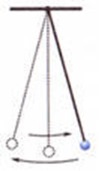    Период колебаний математического маятника определяется формулой:    (1), где l – длина подвеса, а g – ускорение свободного падения.Выполнение работы.   1. Запишите  в таблицу  результаты  вычислений для  tср,    :2.  Для четырёх  измерений  определите среднее время:    tср= (t1+t2+t3+t4)/43. Вычислите период колебания груза с длиной подвеса по формуле.4. Вычислите частоту колебаний для маятника по формулe:   =  .5. Сделайте вывод к работе.6. Ответьте письменно на контрольные вопросы.Контрольные вопросы 1. Что называют периодом колебаний маятника?  2. Что называют частотой колебаний маятника? Какова единица частоты колебаний?   3. От каких величин и как зависит период колебаний математического маятника?  4. От каких величин и как зависит период колебаний пружинного маятника?  5. Какие колебания называют собственными? 6. Какие колебания называют свободными? 7. При каких условиях в системе возникают свободные колебания? 8. Какие колебания называют вынужденными? Приведите примеры вынужденных колебаний.l, м№ опытаNЧисло колебанийt, сtср, сТ, сν, Гцl  =1м13062l  =1м23064l  =1м33061l  =1м43063